Publicado en  el 18/12/2015 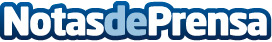 Indra se incorpora al Eco10, el índice de los diez mejores valores en bolsa de El EconomistaDatos de contacto:Nota de prensa publicada en: https://www.notasdeprensa.es/indra-se-incorpora-al-eco10-el-indice-de-los_1 Categorias: E-Commerce http://www.notasdeprensa.es